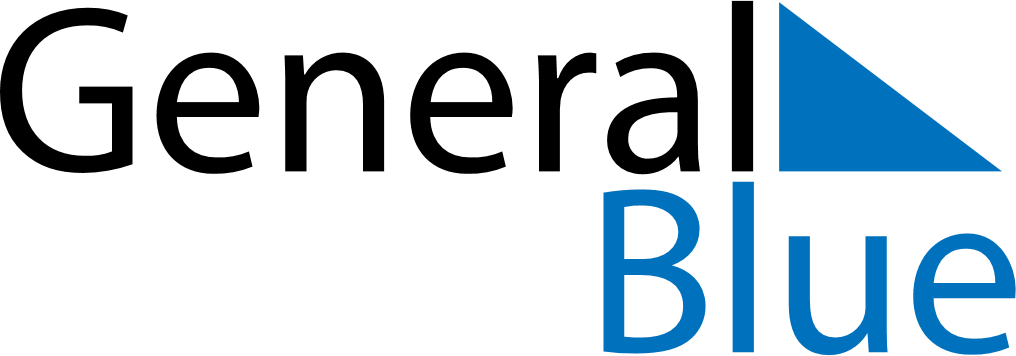 December 2024December 2024December 2024December 2024December 2024December 2024Elnesvagen, More og Romsdal, NorwayElnesvagen, More og Romsdal, NorwayElnesvagen, More og Romsdal, NorwayElnesvagen, More og Romsdal, NorwayElnesvagen, More og Romsdal, NorwayElnesvagen, More og Romsdal, NorwaySunday Monday Tuesday Wednesday Thursday Friday Saturday 1 2 3 4 5 6 7 Sunrise: 9:33 AM Sunset: 3:07 PM Daylight: 5 hours and 33 minutes. Sunrise: 9:36 AM Sunset: 3:05 PM Daylight: 5 hours and 28 minutes. Sunrise: 9:38 AM Sunset: 3:03 PM Daylight: 5 hours and 25 minutes. Sunrise: 9:41 AM Sunset: 3:02 PM Daylight: 5 hours and 21 minutes. Sunrise: 9:43 AM Sunset: 3:00 PM Daylight: 5 hours and 17 minutes. Sunrise: 9:45 AM Sunset: 2:59 PM Daylight: 5 hours and 14 minutes. Sunrise: 9:47 AM Sunset: 2:58 PM Daylight: 5 hours and 10 minutes. 8 9 10 11 12 13 14 Sunrise: 9:49 AM Sunset: 2:57 PM Daylight: 5 hours and 7 minutes. Sunrise: 9:51 AM Sunset: 2:56 PM Daylight: 5 hours and 4 minutes. Sunrise: 9:53 AM Sunset: 2:55 PM Daylight: 5 hours and 2 minutes. Sunrise: 9:54 AM Sunset: 2:54 PM Daylight: 4 hours and 59 minutes. Sunrise: 9:56 AM Sunset: 2:53 PM Daylight: 4 hours and 57 minutes. Sunrise: 9:58 AM Sunset: 2:53 PM Daylight: 4 hours and 55 minutes. Sunrise: 9:59 AM Sunset: 2:52 PM Daylight: 4 hours and 53 minutes. 15 16 17 18 19 20 21 Sunrise: 10:00 AM Sunset: 2:52 PM Daylight: 4 hours and 51 minutes. Sunrise: 10:01 AM Sunset: 2:52 PM Daylight: 4 hours and 50 minutes. Sunrise: 10:03 AM Sunset: 2:52 PM Daylight: 4 hours and 48 minutes. Sunrise: 10:04 AM Sunset: 2:52 PM Daylight: 4 hours and 48 minutes. Sunrise: 10:04 AM Sunset: 2:52 PM Daylight: 4 hours and 47 minutes. Sunrise: 10:05 AM Sunset: 2:52 PM Daylight: 4 hours and 46 minutes. Sunrise: 10:06 AM Sunset: 2:52 PM Daylight: 4 hours and 46 minutes. 22 23 24 25 26 27 28 Sunrise: 10:06 AM Sunset: 2:53 PM Daylight: 4 hours and 46 minutes. Sunrise: 10:07 AM Sunset: 2:53 PM Daylight: 4 hours and 46 minutes. Sunrise: 10:07 AM Sunset: 2:54 PM Daylight: 4 hours and 47 minutes. Sunrise: 10:07 AM Sunset: 2:55 PM Daylight: 4 hours and 48 minutes. Sunrise: 10:07 AM Sunset: 2:56 PM Daylight: 4 hours and 49 minutes. Sunrise: 10:07 AM Sunset: 2:57 PM Daylight: 4 hours and 50 minutes. Sunrise: 10:07 AM Sunset: 2:58 PM Daylight: 4 hours and 51 minutes. 29 30 31 Sunrise: 10:06 AM Sunset: 3:00 PM Daylight: 4 hours and 53 minutes. Sunrise: 10:06 AM Sunset: 3:01 PM Daylight: 4 hours and 55 minutes. Sunrise: 10:05 AM Sunset: 3:03 PM Daylight: 4 hours and 57 minutes. 